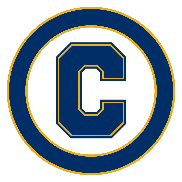 Collingswood Public SchoolsEvery. Student. Grows.